010000, Нұр-Сұлтан қаласы, «Министрліктер Үйі»                010000, город Нур-Султан, «Дом министерств»       тел.: (7172) 74-24-28, факс: (7172) 74-24-16			    тел.: (7172) 74-24-28, факс: (7172) 74-24-16______________________________№__________________________________________________________Облыстардың,  Нұр-Сұлтан, Алматы және Шымкент қалаларыныңбілім басқармаларыТүркістан облысының адамиәлеуетті дамыту басқармасыСтуденттердің оқу жетістіктерін бағалаудың балдық-рейтингтік жүйесін қолдану бойыншаҚазақстан Республикасының Білім және ғылым министрлігі Техникалық және кәсіптік білім беру жүйесінде студенттердің оқу жетістіктерін бағалаудың балдық-рейтингтік жүйесін қолдану бойынша әдістемелік ұсынымдарды жолдайды.Қосымша 29 парақта.Вице-министр                                                                   Ш. КариноваОрынд. Жунусова Г.С.74-20-46ҚосымшаТехникалық және кәсіптік білім беру жүйесінде студенттердің оқу жетістіктерін бағалаудың балдық-рейтингтік жүйесін қолдану бойынша ӘДІСТЕМЕЛІК ҰСЫНЫМДАР1. КіріспеБілім алушылардың оқу жетістіктерін бағалаудың балдық-рейтингтік әріптік жүйесін енгізу «Орта, техникалық және кәсіптік, орта білімнен кейінгі білім беру ұйымдары үшін білім алушылардың үлгеріміне ағымдағы бақылауды, оларды аралық және қорытынды аттестаттауды өткізудің үлгілік қағидаларын бекіту туралы» Қазақстан Республикасы Білім және ғылым министрінің 2008 жылғы 18 наурыздағы № 125 бұйрығына (ҚР БҒМ 28.08.2020 ж. №373 бұйрығына сәйкес өзгерістермен) сәйкес жүргізіледі.Балдық-рейтингтік әріптік жүйесі:– оқытушыға оқу жетістіктерінің әр деңгейіндегі білім алушылар  санатын объективті бағалауға және сенімді түрде саралауға мүмкіндік береді;–жаңа шешімдер іздеуге және ғылыми-шығармашылық белсенділікті (креативті құзыреттілікті) дамыта отырып, оқу және оқудан тыс уақытта білім алушылардың жүйелі түрде өзіндік белсенді қажеттілігін ынталандырады;–оқу мен жеке жетістіктерін өзіндік бағалау рефлексияға әсер етеді. Рефлексия мінез-құлықты және өзін-өзі дамытуды реттеудің негізгі факторына айналады және білім алушының болашақтағы жетістіктерін алдын-ала анықтайды.Бұл нұсқаулықта келесі ұғымдар қолданылады:1) білім жетістіктерін бағалаудың балдық-рейтингтік әріптік жүйесі – халықаралық тәжірибеде қабылданған және білім алушылардың рейтингін орнатуға мүмкіндік беретін әріптік жүйеге сәйкес келетін балдық білім деңгейінің жүйесі;2) қорытынды аттестаттау–білім алушының ТжКБ мамандықтары бойынша типтік оқу жоспарлары мен бағдарламаларында көзделген оқу пәндерінің / модульдерінің көлемін меңгеру дәрежесін анықтау мақсатында жүргізілетін рәсім;3) аралық аттестаттау–білім алушылардың бір оқу пәнінің / модулінің бір бөлігінің немесе бүкіл көлемінің мазмұнын оқып біткеннен кейін игеру сапасын бағалау үшін жүргізілетін рәсім;4) ағымдық бақылау– оқытушы оқу жоспарына сәйкес ағымдағы сабақтарда академиялық кезең ішінде өткізетін білім алушылардың білімін жүйелі түрде тексеру;5)  кредит– білім беру бағдарламасының модулін игеру шеңберінде білім алушылардыңқол жеткізген оқыту нәтижелерін өлшеудің бірыңғай бірлігі;6) оқыту нәтижесі– модульдің бір бөлігін бекітілген бағамен игеру кезінде білім алушы білетін, түсінетін және орындай алатын мәлімдеме;7) бағалау критерийлері– оқыту нәтижелерін құзыреттілікке қойылатын талаптарға сәйкестігін бағалау бойынша шешім қабылдау.2. Білім алушылардың оқу жетістіктерін бағалау шкаласыБақылаудың барлық түрлеріндегі білім алушылардың білім жетістіктері тікелей пропорционалды қатынасқа ие балдық-рейтингтік әріптік жүйесінің бағалауымен анықталады (1-кесте).1-кесте. Дәстүрлі бағалау шкаласына ауыса отырып, білім алушылардың оқу жетістіктерін бағалаудың балдық-рейтингтік жүйесі1) «Өте жақсы» бағаға сәйкес келеді:– 4,0 сандық эквиваленті және 95-100% пайызы бар А бағасы. Бұл баға білім алушы оқу материалын шығармашылық тұрғыдан түсінуді және өз бетінше практикалық қолдануды, құбылыстар мен процестердің мәнін тереңірек түсіну үшін қосымша көздерді қолдануды, материалдың танымдық құрылымын көруді, құрылымның жетіспейтін элементтерін анықтауды, оларды толықтыруды көрсеткен жағдайда қойылады. Тапсырманы орындаудағы nәуелсіздік пен шығармашылық көзқарастың жоғары деңгейі. Проблемалық аймақтар мен тәуекел аймақтарын анықтау. Проблемалық жағдайларды шешу үшін алған білімдерін креативті пайдалану;– 3,67 сандық эквиваленті және 90-94% пайызы бар А- бағасы. Бұл баға білім алушы оқу материалын шығармашылық тұрғыдан түсінуді және өз бетінше практикалық қолдануды, құбылыстар мен процестердің мәнін тереңірек түсіну үшін қосымша көздерді қолдануды, материалдың танымдық құрылымын көруді, құрылымның жетіспейтін элементтерін анықтауды, оларды толықтыруды көрсеткен жағдайда қойылады. Проблемалық аймақтар мен тәуекел аймақтарын анықтау. Проблемалық жағдайларды шешу үшін алған білімдерін шығармашылық қолдану. Іс-әрекеттің өзін-өзі бағалауы, жұмыстағы қателіктер мен олардың пайда болу себептерін талдау, оларды өз бетінше түзету және өз дағдыларын жетілдіру бойынша іс-әрекеттерді жоспарлау. 2) «Жақсы» бағаға сәйкес келеді:– 3,33 сандық эквиваленті және 85-89% пайызы бар B + бағасы. Бұл баға білім алушы оқу материалын игеруді және оны практикалық қолдануды көрсеткен жағдайда қойылады. Жаңасын құру мақсатында элементтерді дербес біріктіру. Әр түрлі жағдайларда әр түрлі деңгейдегі оқу материалдарымен еркін жұмыс істеу. Тапсырманы орындау кезінде тәуелсіздік пен шығармашылық көзқарастың жеткілікті деңгейі. Іс-әрекеттерде елеусіз қателіктерге жол беру және оларды оқытушының ұсынысы бойынша түзете білу;– 3,0 сандық эквиваленті және 80-84% пайызы бар B бағасы. Бұл баға білім алушы оқу материалын меңгеруді және еркін жұмыс істеуді және оны стандартты және стандартты емес жағдайларда практикалық қолдануды көрсеткен жағдайда қойылады. Қолда бар деректерді оларды әрі қарай қолдану мақсатында салыстырады және саралайды. Тапсырманы орындау кезінде тәуелсіздік пен шығармашылық көзқарастың жеткілікті деңгейі. Іс-әрекеттерде шамалы қателіктерге жол беру және оларды оқытушының басшылығымен түзету мүмкіндігі.– 2,67 сандық эквиваленті және 75-79% пайызы бар B- бағасы. Бұл баға білім алушы бағдарламалық материалды игеруді, оны практикалық қолдануды, стандартты және стандартты емес жағдайларда алған дағдыларын көрсеткен жағдайда қойылады. Тапсырмаларды орындау кезінде табиғи мотивацияның болуы. Топта тапсырманы орындауға белсенді қатысу. Қателіктер мен қателіктер жіберу, оларды педагогтың ұсынысы бойынша түзету;– сандық эквиваленті 2,33 және пайыздық құрамы 70-74% болатын С+ бағасы. Бұл бағалау білім алушы бағдарламалық материалды игеруді, оны практикалық қолдануды, алған дағдыларын стандартты, кейде стандартты емес жағдайларда көрсеткен жағдайда қойылады. Тапсырмаларды орындау кезінде табиғи мотивацияның болуы. Топта тапсырманы орындауға белсенді қатысу. Қателіктер мен елеусіз қателіктер жіберу, оларды оқытушының бақылауымен түзету.3) «Қанағаттанарлық» сәйкес келеді:– сандық эквиваленті 2,0 және пайыздық құрамы 65-69% болатын          C бағасы. Бұл баға білім алушы бағдарламалық материалды игеруді, оның практикалық қолданылуын, белгіленген үлгілерге сәйкес тапсырманы орындау дағдыларының болуын көрсеткен жағдайда қойылады. Тапсырмаларды өз бетінше орындауға ұмтылу, мысалдар келтіру, жіктеу, салыстыру және т.б. стандартты емес жағдайларда тапсырманы орындау қиындықтары. Қателіктер жіберу, оларды педагогтың бақылауымен түзету;– 1,67 сандық эквиваленті және 60-64% пайызы бар С- бағасы. Бұл баға білім алушы оқу материалын түсінуді, оны типтік жағдайларда механикалық қолдануды көрсеткен жағдайда қойылады. Тапсырмаларды одан әрі процесс үшін маңыздылығын терең түсінбестен өз бетінше орындау, нәтижесінде қателіктерге әкелетін іс-әрекеттің толық еместігі мен сәйкессіздігі болады. Стандартты емес жағдайларда тапсырманы орындау қиындықтары. Қателіктер жіберу, оларды педагогтың бақылауымен түзету;– 1,33 сандық эквиваленті және 55-59% пайызы бар D+ бағасы. Бұл баға білім алушы оқу материалының репродуктивті деңгейде механикалық дамуын көрсеткен жағдайда қойылады. Тапсырмаларды одан әрі процесс үшін маңыздылығын терең түсінбей орындау, соның салдарынан қателіктерге әкелетін әрекеттердің толық еместігі мен сәйкессіздігі. Педагогтың басшылығымен қызметті түзету. Стандартты емес жағдайларда тапсырманы орындаудағы қиындық;– 1,0 сандық эквиваленті және 50-54% пайызы бар D бағасы. Бұл баға білім алушы оқытушының басшылығымен репродуктивті деңгейде оқу материалын механикалық игеруді көрсеткен жағдайда қойылады. Терминдерді, ұғымдар мен фактілерді қолдану. Оқытушының көмегімен жұмысты немесе тапсырманы орындау алгоритмін қолдану. Стандартты және стандартты емес жағдайларда тапсырмаларды орындау кезінде қиындықтардың пайда болуы.4) «Қанағаттанарлықсыз» бағасына 0 сандық эквиваленті және 0-49% пайыздық құрамы бар F бағасы сәйкес келеді. Бұл баға білім алушы модуль (пән) бағдарламасының жартысынан астамын игермегенін көрсеткен жағдайда қойылады. Педагогтің қосымша және нақтылаушы сұрақтары білім алушының жауабын түзетуге әкелмейді. Бағдарламада көзделген негізгі материалды білуде олқылықтардың болуы, жауаптарда принципті қателіктер жіберілген, ағымдағы, аралық және қорытынды бақылау нысандарында көзделген жеке тапсырмалар орындалмаған жағдайда.3. Білім алушылардың оқу жетістіктерін бағалау рәсіміОқу пәні/модулі бойынша білім алушылардың үлгерімін ағымдағы бақылау теориялық және практикалық сабақтардың, өндірістік оқыту мен практиканың әрбір тақырыбы бойынша жүргізіледі.Ағымдағы білімді бақылаудың мақсаты білім алушылардың оқу процесі барысында оқытылатын пәндер / Модульдер мазмұнын меңгеру сапасын тексеру болып табылады. Ағымдағы бақылау топтық сабақтар (семинарлар, практикалық сабақтар және т.б.) барысында оқытушы таңдаған нысанда жүзеге асырылады.Үлгерімді ағымдағы бақылаудың түпкілікті нәтижесі бағалау өлшемшарттары үшін барлық бағалардың орташа арифметикалық сомасын есептеу арқылы жүргізіледі және оқу нәтижесі бойынша білім алушының рейтингі ретінде ресімделеді (2-кесте).Кесте 2. Білім алушының рейтингін қою шкаласыҮлгерімді ағымдағы бақылау кезінде білім алушылардың оқу жетістіктері 100 балдық шкала бойынша рейтингтік баллдармен бағаланады. Білім алушы пән/модуль бойынша емтиханға жіберу рейтингісінің бағасы 50 балдан кем болмаған жағдайда ғана жіберіледі.Аралық аттестаттау білім алушылар академиялық кезең ішінде бір пәннің/модульдің бір бөлігінің немесе бүкіл көлемінің мазмұнын игергеннен кейін өткізіледі.Аралық аттестаттау қорытындысы бойынша әр семестрдің соңында пән/модуль бойынша қорытынды баға қойылады.Қорытынды баға оқу нәтижелері бойынша рейтингтен және емтихан үшін бағадан немесе пән/модуль бойынша сараланған сынақтан құралады, мұнда емтиханның үлес салмағы 40% құрайды (сурет 1).Сурет 1. Оқу пәні/модулі бойынша білім алушының рейтингін қоюҚорытынды баға (рейтинг) пән/модуль бойынша мына формула бойынша есептеледі:Қ = 0,6 х (ОН 1+…+ОН N)/N+ 0,4 х Е, мұнда:ОН-оқыту нәтижесі;N-оқыту нәтижелерінің саны;Е-емтихан бағасы немесе сараланған тест.Кесте 3. Білім алушының рейтингін қою мысалыЕгер білім алушы кемінде 50 балл жинаса, оқу пәні/модулі игерілген болып саналады.Оқытушы олимпиадаларға белсенді қатысқаны, баяндамалар мен мақалалар дайындағаны және т.б. үшін, сондай-ақ өзіндік жауап үшін, семестр бойы сабақтағы белсенді жұмысы үшін + жалпы рұқсат беру рейтингіне 10% ынталандыру балдарын пайдалана отырып, білім алушылардың рейтингін көтере алады.4. Ағымдағы бақылауды, аралық және қорытынды аттестаттауды жүргізу тәртібіАғымдағы бақылауды, аралық және қорытынды аттестаттауды жүргізу тәртібі:– бағалау процесінің барынша объективтілігі мен ашықтығын қамтамасыз ету үшін оқу орындары ағымдағы бақылау, біліктілік немесе модуль /пән бойынша аралық және қорытынды аттестаттау жүргізу үшін бағалау парақтарын (чек-парақтарды) әзірлейді;–  бағалау парақтарын педагог білім беру ұйымы белгілеген нысандарға сәйкес әзірлейді (мысал 1-қосымшада келтірілген);–  педагог білім алушы алған бағасы туралы нақты түсінікке ие болуы үшін бағалардың әрқайсысына қойылатын талаптарды егжей-тегжейлі сипаттайды (Мысал 2 және 3-қосымшаларда келтірілген);–  педагог кері байланысты ұсына отырып, бағалау парақтарын уақтылы толтырады;–  бағалау парағында (чек-парақта) балдарды санағаннан кейін рұқсат беру рейтингі қағаз және электрондық журналдардың, білім алушының үлгерім кітапшасының және емтихан ведомосінің тиісті бағанына қойылады. Біліктілік немесе модуль / пән бойынша қорытынды баға үлгілік оқу жоспарлары мен бағдарламаларында (емтихан немесе сынақ) белгіленген нысандар бойынша аралық және қорытынды аттестаттау шеңберінде өткізіледі);– білім алушылар алдын ала бағалау үшін Бақылау-өлшеу құралдарымен қамтамасыз етіледі;–  біліктілік, модуль / пән бойынша қорытынды баға ағымдағы үлгерім және қорытынды бақылау бағасы (емтихан бағасы немесе сараланған сынақ) бойынша бағаланатын рейтинг негізінде қойылады);–  келесі семестрге ауысатын Модульдер/пәндер бойынша сараланған сынақты ағымдағы үлгерімнің бағасы бойынша қоюға рұқсат етіледі;–  келесі семестрлерге ауысатын өндірістік оқыту мен кәсіптік практика бойынша сараланған сынақты қоюға ағымдағы үлгерімнің бағасы бойынша жол беріледі.5.ТранскриптТранскрипт-оқу жетістіктерін бағалаудың балдық-рейтингтік әріптік жүйесі бойынша кредиттер (сағаттар) мен бағаларды көрсете отырып, тиісті оқу кезеңінде өткен Модульдер/пәндер тізбесін қамтитын құжат.Алынған бағалардан басқа, кестенің соңында білім алушының жалпы академиялық деңгейін көрнекі көрсететін үлгерімнің орташа балын (GPA) шығару ұсынылады.Транскрипт үш тілде жасалады, білім беру ұйымының басшысы қол қояды және мөрмен расталады.Транскриптті оқу бөлімі (тіркеуші кеңсесі) білім алушының сұратуы бойынша оны оқытудың кез келген кезеңінде береді.Оқудың толық курсы аяқталғаннан кейін транскрипт бітірушіге білім туралы құжатпен бірге беріледі.Транскрипт дипломсыз жарамсыз, сондай-ақ диплом транскриптсіз жарамсыз.Транскрипттің ұсынылатын нысаны 4-қосымшада келтірілген.Қосымша 1Білім алушылардың оқу жетістіктерін бағалаудың ұсынылатын нысаныЕскертпе:* өлшемдер Блум таксономиясына сәйкес анықталады:– Білім (нақты материалды, терминологияны, фактілерді, нақты материалмен жұмыс істеу тәсілдері мен құралдарын, анықтамаларды, тенденциялар мен нәтижелерді, ұғымдар мен категориялар жүйесін, критерийлерді, әдіснаманы және т. б.);–  Түсіну (түсіндіру, түсіндіру, экстраполяция және т. б.);–  Қолдану (білімді стандартты ғана емес, жаңа жағдайларда қолдану және т. б.);–  Талдау (элементтер, өзара байланыстар, құрылу принциптері, бүтіннің бөліктері және олардың арасындағы өзара байланыс, пайымдау логикасындағы бұзушылықтар, фактілер мен салдар арасындағы айырмашылықтар, деректердің маңыздылығы және т. б.);–  Синтез (бірнеше саладағы білім, эксперимент, жаңа тұтас құру үшін ақпаратты шығармашылық өңдеу, абстрактілі қатынастар жүйесін алу және т. б.);–  Бағалау (деректер негізінде пайымдау, сыртқы критерийлер негізінде пайымдау, фактілер мен бағалау пайымдаулары арасындағы айырмашылықты көру және т.б.).Қосымша 2 «Мейрамханада банкет ұйымдастыру» оқыту нәтижесі бойынша ағымдағы, аралық және қорытынды аттестаттауды өткізу кезіндеоқу жетістіктерінің нәтижелерін бағалау критерийлеріҚосымша 3«Тригонометриялық теңдеулерді шешу әдістері» тақырыбы бойынша ағымдағы, аралық және қорытынды аттестаттауды өткізу кезінде оқу жетістіктерінің нәтижелерін бағалау критерийлері «Математика»  пәніҚосымша 4Транскрипттің ұсынылатын нысаныБілім беру ұйымының атауы ________________________Транскрипт /The transcript /ТранскриптСерия № ____________А.Ә.Т. ___________________________Мамандық ____________________Түскен жылы  __________________Оқыту нысаны ___________________Оқыту тілі ____________________Приложение МЕТОДИЧЕСКИЕ РЕКОМЕНДАЦИИ по применению балльно-рейтинговой буквенной системы оценки учебных достижений обучающихся в системе технического и профессионального, послесреднего образованияВведениеВнедрение балльно-рейтинговой буквенной системы оценки учебных достижений обучающихся проводится в соответствии приказом Министра образования и науки Республики Казахстан от 18 марта 2008 года № 125 «Об утверждении Типовых правил проведения текущего контроля успеваемости, промежуточной и итоговой аттестации обучающихся для организаций среднего, технического и профессионального, послесреднего образования» (с изменениями согласно Приказ МОН РК от 28.08.2020г. №373).Балльно-рейтинговая буквенная система:позволяет преподавателю объективно оценить разноуровневых учебных достижений;мотивирует необходимость систематической самостоятельной деятельности обучающихся в учебное и во внеучебное время, активизируя интерес к поиску новых решений и развивая научно-творческую активность;влияет на рефлексию – самооценку учебных и личностных достижений. Рефлексия становится основным фактором регуляции поведения и саморазвития, и предопределяет будущие достижения обучающегося.В настоящих рекомендациях используются следующие понятия:балльно-рейтинговая буквенная система оценки учебных достижений – система оценки уровня учебных достижений в баллах, соответствующих принятой в международной практике буквенной системе с цифровым эквивалентом, и позволяющая установить рейтинг обучающихся;итоговая аттестация обучающихся – процедура, проводимая с целью определения степени освоения ими объема учебных предметов, учебных дисциплин и (или) модулей, предусмотренных государственным общеобязательным стандартом соответствующего уровня образования;промежуточная аттестация обучающихся – процедура, проводимая с целью оценки качества освоения обучающимися содержания части или всего объема одного учебного предмета, одной учебной дисциплины и (или) модуля, а также профессиональных модулей в рамках одной квалификации после завершения их изучения;текущий контроль успеваемости обучающихся – систематическая проверка знаний обучающихся, проводимая преподавателем на текущих занятиях в соответствии с учебной программой дисциплины и (или) модуля;кредит - унифицированная единица измерения результатов обучения, достигнутых обучающимся в рамках освоения дисциплины/модуля образовательной программы;результат обучения – утверждение о том, что обучающийся знает, понимает и способен выполнить при освоении части модуля  с подтвержденной оценкой;критерии оценки – показатели для принятия решения по оцениванию результатов обучения на соответствие предъявленным требованиям к компетентности.Шкала оценивания учебных достижений обучающихсяУчебные достижения обучающихся по всем видам контроля определяются оценками балльно-рейтинговой буквенной системы, которые имеют прямо пропорциональное соотношение (Таблица 1).Таблица 1. Балльно-рейтинговая буквенная система оценки учебных достижений обучающихся с переводом в традиционную шкалу оценокОценке «отлично» соответствуют:оценка A, имеющая цифровой эквивалент 4,0 и процентное содержание 95-100%. Данная оценка ставится в том случае, если обучающийся показал творческое	осмысление и самостоятельное практическое применение учебного материала, использование дополнительных источников для более глубокого осмысления сущности явлений и процессов, видение когнитивной структуры материала, выявление недостающих элементов структуры, дополнение	ими. Высокий  уровень самостоятельности и творческого подхода при выполнении задания. Выявление проблемных зон и зон риска. Креативное использование полученных знаний для решения проблемных ситуаций;оценка A-, имеющая цифровой эквивалент 3,67 и процентное содержание 90-94%. Данная оценка ставится в том случае, если обучающийся показал творческое осмысление и самостоятельное практическое применение  учебного материала, использование дополнительных источников для более глубокого осмысления сущности явлений и процессов, видение когнитивной структуры материала, выявление недостающих элементов структуры, их дополнение. Выявление проблемных зон и зон риска. Креативное использование полученных знаний для решения проблемных ситуаций. Самооценка деятельности, анализ погрешностей в работе и причин их возникновения, самостоятельное исправление их и планирование действий по совершенствованию собственных навыков.Оценке «хорошо» соответствуют:оценка B+, имеющая цифровой эквивалент 3,33 и процентное содержание 85-89%. Данная оценка ставится в том случае, если обучающийся показал овладение учебным материалом и практическое его применение. Самостоятельное объединение элементов с целью создания нового. Свободное оперирование учебным материалом различной степени сложности в различных ситуациях. Достаточный  уровень самостоятельности и творческого подхода при выполнении задания. Допущение незначительных погрешностей в действиях и умение их исправить по рекомендации педагога;оценка B, имеющая цифровой эквивалент 3,0 и процентное содержание 80-84%. Данная оценка ставится в том случае, если обучающийся показал овладение и свободное оперирование учебным материалом и практическое его применение в стандартных и нестандартных  ситуациях. Сопоставляет и дифференцирует имеющиеся данные, с целью дальнейшего их применения. Достаточный уровень самостоятельности и творческого подхода при выполнении задания. Допущение незначительных погрешностей в действиях и умение их исправить под руководством педагога. оценка B-, имеющая цифровой эквивалент 2,67 и процентное содержание 75-79%. Данная оценка ставится в том случае, если обучающийся показал овладение программным материалом, его практическое применение, демонстрация приобретенных навыков в стандартных и нестандартных ситуациях. Наличие естественной мотивации при выполнении заданий. Активное участие в выполнении задания в группе. Допущение погрешностей и ошибок, их исправление по рекомендации педагога;оценка С+, имеющая цифровой эквивалент имеющая цифровой эквивалент 2,33 и процентное содержание 70-74%. Данная оценка ставится в том случае, если обучающийся показал овладение программным материалом, его практическое применение, демонстрация приобретенных навыков в стандартных, а иногда в нестандартных ситуациях. Наличие естественной мотивации при выполнении заданий. Активное участие в выполнении задания в группе. Допущение погрешностей и незначительных ошибок, их исправление под контролем педагога.Оценке «удовлетворительно» соответствуют:оценка C, имеющая цифровой эквивалент 2,0 и процентное содержание 65-69%. Данная оценка ставится в том случае, если обучающийся показал овладение программным материалом, его практическое применение, наличие навыков выполнения	задания по установленным образцам. Стремление самостоятельно выполнять задания, приведение примеров, классифицирование, сравнение и т.д. Затруднение выполнения задания в нестандартных ситуациях.	Допущение ошибок, их исправление под контролем педагога;оценка C-, имеющая цифровой эквивалент 1,67 и процентное содержание 60-64%. Данная оценка ставится в том случае, если обучающийся показал понимание учебного материала, механическое его применение в типичных ситуациях. Самостоятельное выполнение заданий без глубокого осмысления его значимости	для дальнейшего процесса, следствием которого является неполнота и непоследовательность действий, приводящая к ошибкам. Затруднение выполнения задания в нестандартных ситуациях. Допущение ошибок, их исправление под контролем педагога;оценка D+, имеющая цифровой эквивалент 1,33 и процентное содержание 55-59%. Данная оценка ставится в том случае, если обучающийся показал механическое	освоение учебного	материала на репродуктивном уровне. Выполнение заданий без глубокого осмысления его значимости для дальнейшего процесса, следствием которого является неполнота и непоследовательность действий, приводящая к ошибкам. Корректировка деятельности под руководством педагога. Затруднение в выполнении задания в нестандартных ситуациях;оценка D, имеющая цифровой эквивалент 1,0 и процентное содержание 50-54%. Данная оценка ставится в том случае, если обучающийся показал Механическое освоение учебного	материала на репродуктивном уровне	под руководством педагога. Воспроизведение терминов, понятий и фактов. Использование алгоритма выполнения работ или задания с помощью педагога. Возникновение затруднений при выполнении заданий в стандартных и нестандартных ситуациях.	Оценке «неудовлетворительно» соответствует оценка F, имеющая цифровой эквивалент 0 и процентное содержание 0-49%. Данная оценка ставится в том случае, если обучающийся показал не освоение более половины программы модуля (дисциплины). Дополнительные и уточняющие вопросы педагога не приводят к коррекции ответа обучающегося. Наличие пробелов в знании основного материала, предусмотренного программой, в ответах допущены принципиальные ошибки, не выполнены отдельные задания, предусмотренные формами текущего, промежуточного и итогового контроля.Процедура оценки учебных достижений обучающихсяТекущий контроль успеваемости обучающихся по учебной дисциплине/модулю проводится по каждой теме теоретических и практических занятий, производственного обучения и практики.Целью текущего контроля знаний является проверка качества усвоения обучающимися содержания изучаемых дисциплин/модулей в ходе учебного процесса. Текущий контроль осуществляется в ходе групповых занятий (семинаров, практических занятий и т.д.) в форме, избранной преподавателем.Окончательный результат текущего контроля успеваемости подводится расчетом среднеарифметической суммы всех оценок за критерии оценки и оформляется как рейтинг обучающегося по результату обучения (Таблица 2).Таблица 2. Шкала выставления рейтинга обучающегосяПри текущем контроле успеваемости учебные достижения обучающихся оцениваются рейтинговыми баллами по 100 балльной шкале. Обучающийся допускается к экзамену по дисциплине/модулю только в случае, если его оценка рейтинга допуска составляет не менее 50 баллов.Промежуточная аттестация проводится после освоения обучающимися содержания части или всего объема одной дисциплины/модуля в течение академического периода.По итогам промежуточной аттестации выставляется итоговая оценка по дисциплине/модулю в конце каждого семестра.Итоговая оценка складывается из рейтинга по результатам обучения и оценки за экзамен или дифференцированный зачет по дисциплине/модулю, где вес экзамена составляет 40% (см. Рис. 1).Рис. 1. Выставление рейтинга обучающегося по учебной дисциплине/модулюИтоговая оценка (рейтинг) по дисциплине/модулю вычисляется по формуле:И = 0,6 х (РО 1+…+РО N)/N+ 0,4 х Э, где:РО – результат обучения; N – количество результатов обучения;Э – экзаменационная оценка или дифференцированный зачет.Таблица 3. Пример выставления рейтинга обучающегосяУчебная дисциплина/модуль считается освоенным, если обучающийся набрал не менее 50 баллов.Преподаватель может повысить рейтинг обучающихся, используя поощрительные баллы за активное участие в олимпиадах, в подготовке докладов и статей, и т.п., а также за оригинальный ответ, за активную работу на занятиях в течение всего семестра + 10% к общему рейтингу допуска.Порядок проведения текущего контроля, промежуточной и итоговой аттестацииПорядок проведения текущего контроля, промежуточной и итоговой аттестации:для обеспечения максимальной объективности и прозрачности процесса оценивания, учебные заведения разрабатывают оценочные листы (чек-листы) для проведения текущего контроля, промежуточной и итоговой аттестации по квалификации или модулю /дисциплине; оценочные листы разрабатываются педагогом в соответствии с формами, определенными организацией образования (пример представлен в Приложении 1);педагог подробно расписывает требования, предъявляемые к каждой из оценок, чтобы обучающийся имел четкое представление о получаемой им оценке (пример представлен в Приложении 2 и 3);педагог своевременно заполняет оценочные листы с предоставлением обратной связи;после подсчета баллов в оценочном листе (чек-листе) рейтинг допуска выставляется в соответствующую графу бумажного и электронного журналов, книжки успеваемости обучающегося и экзаменационной ведомости. Итоговая оценка по квалификации или модулю/дисциплине проводится в рамках промежуточной и итоговой аттестации по формам, установленным в типовых учебных планах и программах (экзамен или зачет);обучающиеся заранее обеспечиваются контрольно-измерительными средствами для оценивания;итоговая оценка по квалификации, модулю/дисциплине выставляется исходя из рейтинга, оцениваемого по текущей успеваемости и оценки итогового контроля (экзаменационной оценки или дифференцированного зачета);выставление дифференцированного зачета по модулям/дисциплинам, переходящим на последующие семестры, допускается по оценкам текущей успеваемости;выставление дифференцированного зачета по производственному обучению и профессиональной практике, переходящим на последующие семестры, допускается по оценкам текущей успеваемости.ТранскриптТранскрипт – документ, содержащий перечень пройденных модулей/дисциплин за соответствующий период обучения с указанием кредитов (часов) и оценок по балльно-рейтинговой буквенной системе оценки учебных достижений.Помимо полученных оценок, в конце таблицы рекомендуется также вывести средний балл успеваемости (GPA), который более наглядно покажет общий академический уровень обучающегося.Транскрипт составляется на трех языках, подписывается руководителем организации образования и заверяется печатью.Транскрипт выдается учебным отделом (офисом регистратора) по запросу обучающегося за любой период его обучения.По завершению полного курса обучения транскрипт выдается выпускнику вместе с документом об образовании.Транскрипт недействителен без диплома, как и диплом недействителен без транскрипта.Рекомендуемая форма транскрипта приведена в приложении 4.Приложение 1Рекомендуемая форма оценивания учебных достижений обучающихсяПримечание:* критерии определяются согласно таксономии Блума:Знание (конкретного материала, терминологии, фактов, способов и средств обращения с конкретным материалом, определений, тенденций и результатов, системы понятий и категорий, критериев, методологии и т.п.);Понимание (объяснение, интерпретация, экстраполяция и т.п.);Применение (применение знаний не только в стандартных, но в новых ситуациях и т.п.);Анализ (элементов, взаимосвязей, принципов построения, частей целого и взаимосвязи между ними, нарушений в логике рассуждений, различий между фактами и следствиями, значимости данных и т.п.);Синтез (знаний из нескольких областей, экспериментирование, творческая переработка информации для создания нового целого, получение системы абстрактных отношений и т.п.);Оценка (суждение на основе имеющих данных, суждение на основе внешних критериев, видение различий между фактами и оценочными суждениями и т.п.).Приложение 2Критерии для оценки результатов учебных достиженийпри проведении текущей, промежуточной и итоговой аттестациипо результату обучения «Организовывать банкет в ресторане»Приложение 3Критерии для оценки результатов учебных достижений при проведении текущей, промежуточной и итоговой аттестации по теме «Методы решения тригонометрических уравнений»дисциплина «Математика»Приложение 4Рекомендуемая форма транскриптаНаименование организации образования ________________________Транскрипт /The transcript /ТранскриптСерия № ____________Ф.И.О. ___________________________Специальность ____________________Год поступления __________________Форма обучения ___________________Язык обучения ____________________ ҚАЗАҚСТАНРЕСПУБЛИКАСЫБІЛІМ ЖӘНЕ ҒЫЛЫММИНИСТРЛІГІ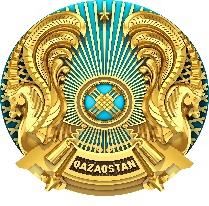 МИНИСТЕРСТВО ОБРАЗОВАНИЯ И НАУКИРЕСПУБЛИКИ КАЗАХСТАНБағалаудың әріптік жүйесіСандық эквивалентҰпайлардыңмазмұнды пайызыДәстүрлі жүйе бойынша бағалауA4,0095-100Өте жақсыA-3,6790-94Өте жақсыB+3,3385-89ЖақсыB3,0080-84ЖақсыB-2,6775-79ЖақсыC+2,3370-74ЖақсыC2,0065-69ҚанағаттанарлықC-1,6760-64ҚанағаттанарлықD+1,3355-59ҚанағаттанарлықD1,0050-54ҚанағаттанарлықF0,000-49ҚанағаттанарлықсызПән/МодульОқыту нәтижелеріБағалау критерийлеріАғымдағы баға, баллРейтингіоқу нәтижелері бойынша, баллКМ 01. …РО 1.1. ……6073КМ 01. …РО 1.1. ……7073КМ 01. …РО 1.1. ……9073КМ 01. …РО 1.2. ……5057КМ 01. …РО 1.2. ……8057КМ 01. …РО 1.2. ……4057КМ 01. ……КМ 02. ……………Білім алушының аты-жөні02.0910. 0912.0925.09ОН106.1012.1018.1024.10ОН2ЕҚАхметов Т.И.7580859082,580907080809586,75
№Өлшемдер *Ең жоғары балл саныӘріптік жүйе бойынша бағаҚол жеткізілген деңгейТүсініктеме1Білу+D (қанағаттанарлық)+2Түсіну+С, С-,D+ (қанағаттанарлық)+3Қолдану+В-, С+, ( жақсы )+4Талдау+В, (жақсы)+5Синтез+В+ (жақсы)+6Бағалау+А, А- (өте жақсы)+БАРЛЫҒЫ:100+СандықэквивалентБағаӨлшемдер«Өте жақсы» бағасы«А» бағасыОқу материалын шығармашылықпен түсінеді және іс жүзінде қолданады, мейрамханада банкет ұйымдастыру жобасын өз бетінше жасау үшін қосымша көздерді пайдаланады. Банкет ұйымдастырудағы мейрамхана қызметкерлерінің өзара байланысы мен жауапкершілігін анықтайды.Іс-шара жоспарын өз бетінше және шығармашылықпен жасайды, барлық қызмет көрсетушілердің іс-қимыл алгоритмін әзірлейді. Банкет ұйымдастырудағы мейрамхана қызметкерлерінің өзара байланысы мен жауапкершілігін анықтайды. Банкеттің бірегей мәзірін әзірлейді. Банкет жүргізу кезінде сыни нүктелерді, тәуекел аймақтарын анықтайды. Банкет өткізу кезінде проблемалық / даулы жағдайларды шешу алгоритмін әзірлейді. Банкет залын безендірудің өзіндік креативті жобасын әзірлейді. Жобаның өзін-өзі бағалауын жүргізеді.«Өте жақсы» бағасы «А-» бағасыОқу материалын шығармашылықпен түсінеді және өз бетінше қолданады, мейрамханада банкет ұйымдастыру жобасын жасау үшін қосымша көздерді пайдаланады. Банкетті ұйымдастырудағы мейрамхана қызметкерлерінің өзара байланысы мен жауапкершілігін анықтайды.Іс-шара жоспарын өз бетінше және шығармашылықпен жасайды, барлық қызмет көрсетушілердің іс-қимыл алгоритмдерін әзірлейді. Банкет мәзірін әзірлейді. Банкет жүргізу кезінде сыни нүктелерді, тәуекел аймақтарын анықтайды. Банкет залын безендірудің креативті жобасын жасайды. Банкет өткізу кезінде проблемалық / даулы жағдайларды шешу алгоритмін әзірлейді. Қызметтің өзін-өзі бағалауын, жұмыстағы қателіктерге және олардың пайда болу себептеріне талдау жасайды. Жобаны жақсарту бойынша іс-қимыл жоспарын әзірлейді. «Жақсы» бағасы «В+» бағасыОл оқу материалын игереді және оны банкет ұйымының жобасын жасау кезінде қолданады. Банкет ұйымдастырудағы мейрамхана қызметкерлерінің өзара байланысы мен жауапкершілігін анықтайды. Іс-шара жоспарын өз бетінше және шығармашылықпен жасайды, қызмет көрсетудің барлық қатысушыларының іс-қимыл алгоритмдерін әзірлейді. Банкет мәзірін әзірлейді. Банкет өткізу кезінде проблемалық / даулы жағдайларды шешу алгоритмін әзірлейді. Тапсырманы орындау кезінде дербестік пен шығармашылық көзқарастың жеткілікті деңгейін көрсетеді. Педагогтың ұсынысы бойынша түзететін банкет ұйымының жобасын әзірлеуде шамалы қателіктерге жол береді. «Жақсы» бағасы «В» бағасыОл оқу материалын игереді және оны банкет ұйымының жобасын жасау кезінде қолданады. Банкет ұйымдастырудағы мейрамхана қызметкерлерінің өзара байланысы мен жауапкершілігін анықтайды. Іс-шара жоспарын өз бетінше және шығармашылықпен жасайды, қызмет көрсетудің барлық қатысушыларының іс-қимыл алгоритмдерін әзірлейді. Банкет мәзірін әзірлейді. Банкет өткізу кезінде проблемалық / даулы және стандартты емес жағдайларды шешу алгоритмін әзірлейді. Банкет тапсырысы бойынша қолда бар деректерді және оларды әрі қарай қолдану мақсатында мәзір түрлерін салыстырады. Тапсырманы орындау кезінде дербестік пен шығармашылық көзқарастың жеткілікті деңгейін көрсетеді. Оқытушының басшылығымен түзететін іс-әрекеттерде шамалы қателіктерге жол береді. «Жақсы» бағасы «В-» бағасыОл оқу материалын игереді және оны банкет ұйымының жобасын жасау кезінде қолданады. Банкетті ұйымдастырудағы мейрамхана қызметкерлерінің өзара байланысы мен жауапкершілігін анықтайды. Іс-шара жоспарын дербес құрастырады, қызмет көрсетудің барлық қатысушыларының іс-қимыл алгоритмдерін әзірлейді. Мәзірді әзірлейді. Банкет өткізу кезінде екі стандартты емес жағдайды шешу алгоритмін әзірлейді. Тапсырмаларды орындау кезінде табиғи мотивацияға ие. Оқытушының ұсынысы бойынша түзететін қателіктер мен қателіктер жібереді. «Жақсы» бағасы«С+»бағасыОл оқу материалын игереді және оны банкет ұйымының жобасын жасау кезінде қолданады. Іс-шара жоспарын дербес құрастырады, қызмет көрсетудің барлық қатысушыларының іс-қимыл алгоритмін әзірлейді. Мәзірді әзірлейді. Банкет өткізу кезінде бір стандартты емес жағдайды шешу алгоритмін әзірлейді. Тапсырмаларды орындау кезінде табиғи мотивацияға ие. Оқытушының бақылауымен түзететін қателіктер мен қателіктер жібереді.«Қанағаттанарлық» бағасы«С»бағасыОқу материалын игереді және оны үлгі бойынша банкетке қызмет көрсетуді ұйымдастыру бойынша іс-шаралар жоспарын жасау кезінде іс жүзінде қолданады. Ұсынылған үлгі бойынша банкет мәзірін әзірлейді. Тапсырмаларды өз бетінше орындауға тырысады. Банкеттерді жіктеуді жүргізеді, оларды белгілі бір өлшемдерге сәйкес салыстырады. Стандартты емес жағдайларда тапсырманы орындау кезінде қиындықтар туындайды. Оқытушының бақылауымен түзететін қателіктер жібереді.«Қанағаттанарлық» бағасы«С-»  бағасыОқу материалын түсінеді, типтік жағдайда үлгі бойынша банкет ұйымдастыру бойынша іс-шаралар жоспарын жасайды. Ұсынылған үлгі бойынша банкет мәзірін әзірлейді. Тапсырмаларды одан әрі процесс үшін маңыздылығын терең түсінбестен өз бетінше орындайды, нәтижесінде қателіктерге әкелетін іс-әрекеттің толық еместігі мен сәйкессіздігі болады. Мейрамхана қызметкерлерінің лауазымдық міндеттерін түсініктемелермен көбейтеді. Стандартты емес жағдайларда тапсырмаларды орындау қиын. Оқытушының бақылауымен түзететін қателіктер жібереді.«Қанағаттанарлық» бағасы «D+»бағасыРепродуктивті деңгейдегі іс-шараның дайын жоспарын зерттейді және үлгі бойынша өзіндік жоспарды жасайды. Педагогтың көмегімен жұмысты орындау алгоритмін қолданады. Мейрамхана қызметкерлерінің міндеттерін орындайды. Айтарлықтай қателіктер жібереді. Педагогтың басшылығымен қызметті түзетеді. Стандартты емес жағдайларда тапсырманы орындау қиын.«Қанағаттанарлық» бағасы«D»бағасыПедагогтың басшылығымен іс-шараның дайын жоспарын зерделейді. Жоспардағы терминдер мен ұғымдарды жаңғыртады. Оқытушының көмегімен банкетке қызмет көрсетуге қатысушылардың міндеттері мен іс-қимыл алгоритмін шығарады. Оқытушының көмегімен жұмыс алгоритмін ішінара орындайды. Стандартты және стандартты емес жағдайларда тапсырмаларды орындау қиын«Қанағаттанарлықсыз» бағасы«F»бағасыМодуль бағдарламасының жартысынан көбін игермейді. Педагогтің қосымша және нақтылаушы сұрақтары білім алушының жауабын түзетуге әкелмейді. Бағдарламада көзделген негізгі материалды білуде олқылықтары бар, жауаптарда принципті қателіктер жібереді, ағымдағы, аралық және қорытынды бақылау нысандарында көзделген жеке тапсырмаларды орындамайды.СандықэквивалентБағаӨлшемдер«Өте жақсы» бағасы«А» бағасы- Тригонометриялық теңдеулерді шешуде негізделген қорытындылар мен түсіндірме мысалдар келтіреді.- Теңдеуді шешу бойынша қорытынды жасайды, теңдеудің шешімін графикалық түрде суреттейді, нақты шешімдер береді.- Геометрия, физика, географияда тригонометриялық теңдеулердің қолданылуын түсіндіреді.«Өте жақсы» бағасы «А-» бағасы- Күрделі деңгейдегі тригонометриялық теңдеулерді шешу кезінде алған дағдыларын көрсетеді, шешім әдісін таңдауды негіздейді.- Бір теңдеудің шешімі бойынша бірнеше жолмен салыстырады және қорытынды жасайды.- Орындалған тапсырма бойынша белгілі бір логикалық ретпен қорытынды жасайды, математикалық терминология мен символизмді дәл қолданады.- Өз жұмысын бағалайды, теңдеулерді шешудегі қателіктерді анықтаған кезде оларды өздігінен түзетеді және қорытынды жасайды. «Жақсы» бағасы «В+» бағасы- Тригонометриялық теңдеулерді зерттелген шешу әдістері бойынша топтастырады.- Көрсетілген әдіспен теңдеуді шешу алгоритмін жасайды.- Тригонометриялық теңдеулерді шешу әдістері бойынша тірек сызбаларын жасайды.- Логикалық пайымдауда қателіктерге жол бермей, шешімді қорытындылайды.- Оқу материалын білмеудің немесе түсінбеудің салдары болып табылмайтын дәлсіздікке, тізімге жол береді және оқытушының ұсынысы бойынша түзетіледі. «Жақсы» бағасы «В» бағасы- Тапсырмаларды толығымен орындайды, тригонометриялық теңдеулерді шешуде математикалық қателіктерге жол бермейді.- Шешім қадамдарын негіздеу кезінде тригонометриялық функциялардың қасиеттеріне, тригонометрия формуласына негізделген шешім әдісін толық ашады.- Дәлсіздікке, оқытушының басшылығымен түзетілетін тізімге жол береді. «Жақсы» бағасы «В-» бағасы- Тригонометриялық теңдеулерді шешуде барлық зерттелген әдістерді қолданады.- Топта тапсырманы орындауда белсенділік танытады.- Жауаптың математикалық мазмұнын бұрмаламайтын шешімді түсіндіруде қателіктер жібереді.- Педагогтың ұсынысы бойынша түзетілетін схемаларда, шешімдер жазбаларында қателіктер жібереді. «Жақсы» бағасы«С+»бағасы- Шешу әдісін таңдау үшін тригонометриялық теңдеулердің түрлерін анықтайды.- Тригонометриялық теңдеулерді шешуде зерттелген әдістерді қолданады.- Тригонометрияда терминология мен символизмді қолданады.- Шешімнің ұтымсыз әдістеріне жол береді.- Оқытушының бақылауымен түзететін кемшіліктер мен өрескел қателіктер жібереді.«Қанағаттанарлық» бағасы«С»бағасы- Теңдеуді шешудің белгілі бір әдісі бойынша шешу барысын түсіндіреді, теңдеулерді шешудің мысалдарын келтіреді.- Зерттелген шешім әдісін қолдану үшін тригонометриялық теңдеулерді түрлендіреді.- Тригонометриялық теңдеулерді үлгі бойынша шешеді, түсіндіру кезінде толық емес және фрагменттілікке жол береді.«Қанағаттанарлық» бағасы«С-»  бағасы- Белгілі бір шешім әдісі бойынша теңдеуді шешу барысын түсіндіреді.- Түрлендіруді қажет ететін тригонометриялық теңдеуді үлгі бойынша шешеді, алайдатапсырманы шешу қадамдарын негіздеу қиын.- Оқытушының бақылауымен шешілетін тапсырмаларды орындауда қателіктер жібереді.«Қанағаттанарлық» бағасы «D+»бағасы- Тригонометриялық теңдеулерді шешудің зерттелген әдістерін атайды.- Берілген теңдеуді шешу үшін қолданылатын әдісті анықтайды.- Түрлендіруді қажет етпейтін тригонометриялық теңдеуді үлгі бойынша шешеді.- Қарапайым тригонометриялық теңдеулердің формулаларын қолдану кезінде теңдеулерді шешуде есептеу қателіктерін жібереді.«Қанағаттанарлық» бағасы«D»бағасы- Тригонометриялық теңдеулерді шешудің зерттелген әдістерін атайды.- Белгілі бір теңдеуді шешу үшін қолданылатын әдісті анықтау қиын.- Бір теңдеуді шешкен кезде екіден үшке дейін кемшіліктерге жол береді.-Жоқ жеткізеді соңына дейін шешу.«Қанағаттанарлықсыз» бағасы«F»бағасы- Түсініктерді анықтауда, математикалық терминологияны қолдануда қателіктер жібереді.- Тригонометрияның негізгі формулаларын тұжырымдау қиын.- Оқытушының бірнеше жетекші сұрақтарынан кейін түзетпейтін теңдеулерді шешуде қателіктер жібереді.БағалауБағалауБағалауБағалау№Пән атауыКредиттер/ сағаттар саныпайызбенәріптікбалменДәстүрлісеместркурсәрекет1Қазақ тілі және әдебиеті585В+3,33жақсы112Орыс тілі және әдебиеті584В3жақсы113Ағылшын тілі590А-3,67өте жақсы114Математика585В+3,33жақсы115Информатика493А-3,67өте жақсы116Дүниежүзі тарихы380В3жақсы117Химия391А-3,67өте жақсы118Физика478В-2,67жақсы11GPAОценка по буквенной системеЦифровой эквивалентПроцентное содержание балловОценка по традиционной системеA4,0095-100ОтличноA-3,6790-94ОтличноB+3,3385-89ХорошоB3,0080-84ХорошоB-2,6775-79ХорошоC+2,3370-74ХорошоC2,0065-69УдовлетворительноC-1,6760-64УдовлетворительноD+1,3355-59УдовлетворительноD1,0050-54УдовлетворительноF0,000-49НеудовлетворительноДисциплина/модульРезультаты обученияКритерии оценкиТекущая оценка, баллРейтинг по результатам обучения, баллПМ 01. …РО 1.1. ……6073ПМ 01. …РО 1.1. ……7073ПМ 01. …РО 1.1. ……9073ПМ 01. …РО 1.2. ……5057ПМ 01. …РО 1.2. ……8057ПМ 01. …РО 1.2. ……4057ПМ 01. ……ПМ 02. ……………ФИО обучающегося02.0910. 0912.0925.09РО106.1012.1018.1024.10РО2ЭИАхметов Т.И.7580859082,580907080809586,75
№Критерии*Максимальное количество балловОценка по буквенной системеДостигнутый уровеньКомментарий1Знание+D (удовлетворительно)+2Понимание+С, С-,D+ (удовлетворительно)+3Применение+В-, С+, ( хорошо )+4Анализ+В, (хорошо)+5Синтез+В+ (хорошо)+6Оценка+А, А- (отлично)+ИТОГО:100+Цифровой эквивалентОценка КритерииОценка «Отлично»Оценка «А»Творчески осмысляет и практически применяет  учебный материал, использует дополнительные источники для самостоятельной разработки проекта организации банкета в ресторане. Определяет взаимосвязь и ответсвенность работников ресторана при организации банкета.Самостоятельно и творчески составляет план мероприятия,  разработывает алгоритм действий всех учасников обслуживания. Определяет взаимосвязь и ответсвенность работников ресторана при организации банкета. Разрабатывает уникальное меню банкета. Выявляет критические точки, зоны риска при проведении банкета.  Разрабатывает алгоритм решения проблемных/конфликтных  ситуаций при проведении банкета. Разрабатывает собственный креативный проект оформления  банкетного зала. Проводит самооценку проекта.Оценка «Отлично»Оценка «А-»Творчески	осмысляет и самостоятельно  практически применяет  учебный материал, использует дополнительные источники для разработки проекта организации банкета в ресторане. Определяет  взаимосвязь и ответственность работников ресторана при организации банкета.Самостоятельно   и творчески составляет план мероприятия,  разрабатывает алгоритмы действий всех учасников обслуживания. Разрабатывает меню банкета. Выявляет критические точки, зоны риска при проведении банкета.  Составляет креативный проект оформления  банкетного зала. Разрабатывает алгоритм решения проблемных/конфликтных  ситуаций при проведении банкета. Проводит самооценку деятельности, анализ погрешностей в работе и причин их возникновения. Разрабатывает план действий по улучшению проекта.Оценка «Хорошо»Оценка «В+»Овладевает учебным материалом и практически его примененяет при разработке проекта организации банкета. Определяет взаимосвязь и ответсвенность работников ресторана при организации банкета. Самостоятельно и творчески составляет план мероприятия, разрабатывает алгоритмы действий всех участников обслуживания. Разрабатывает меню банкета. Разрабатывает алгоритм решения проблемных/конфликтных  ситуаций при проведении банкета. Показывает достаточный  уровень самостоятельности и творческого подхода при выполнении задания. Допускает незначительные погрешности в разработке проекта организации банкета, которые исправляет по рекомендации педагога.Оценка «Хорошо»Оценка «В»Овладевает учебным материалом и практически его примененяет при разработке проекта организации банкета. Определяет взаимосвязь и ответсвенность работников ресторана при организации банкета. Самостоятельно и творчески составляет план мероприятия, разрабатывает алгоритмы действий всех участников обслуживания. Разрабатывает меню банкета. Разрабатывает алгоритм решения проблемных/конфликтных и нестандартных ситуаций при проведении банкета. Сопоставляет имеющиеся данные по заказу банкета и видам меню, с целью дальнейшего их применения. Показывает достаточный  уровень самостоятельности и творческого подхода при выполнении задания. Допускает незначительные погрешности в действиях, которые  исправляет  под руководством педагога.Оценка «Хорошо»Оценка В-  Овладевает учебным материалом и практически его примененяет при разработке проекта организации банкета. Определяет взаимосвязь и ответственность работников ресторана при организации банкета. Самостоятельно   составляет план мероприятия,  разрабатывает алгоритмы действий всех участников обслуживания.  Разрабатывает меню. Разрабатывает алгоритм решения двух нестандартных ситуаций при проведении банкета. Имеет естественную мотивацию при выполнении заданий. Допускает погрешности и ошибки, которые исправляет по рекомендации педагога.Оценка «Хорошо»Оценка С+Овладевает учебным материалом и практически его примененяет при разработке проекта организации банкета. Самостоятельно составляет план мероприятия,  разрабатывает алгоритм действий всех участников обслуживания. Разрабатывает меню. Разрабатывает алгоритм решения одной  нестандартной ситуаций при проведении банкета. Имеет естественную мотивацию при выполнении заданий. Допускает погрешности и ошибки, которые исправляет под контролем педагога.Оценка «Удовлетво-рительно»Оценка СОвладевает учебным материалом и практически его применяет при составлени плана мероприятия по организации обслуживания банкета по образцу. По предложенному образцу разрабатывает меню банкета. Стремится самостоятельно выполнять задания. Приводит  классификацию банкетов, проводит их  сравнение по определенным критериям. Испытывает затруднения при выполнении задания в нестандартных ситуациях. Допускает ошибки, которые исправляет под контролем педагога.Оценка «Удовлетво-рительно»ОценкаС-  Понимает учебный материал, составляет план мероприятия по организации банкета по образцу в типичной ситуации. По предложенному образцу разрабатывает меню банкета. Самостоятельно выполняет задания без глубокого осмысления его значимости для дальнейшего процесса, следствием которого является неполнота и непоследовательность действий, приводящая к ошибкам. Воспроизводит должностные обязанности работников ресторана, с комментариями. Затрудняется при выполнении заданий в нестандартных ситуациях. Допускает ошибки, которые исправляет под контролем педагога.Оценка «Удовлетво-рительно»Оценка D+Изучает готовый план мероприятийя на репродуктивном уровне и составляет собственный по образцу.  Использует алгоритм выполнения работ с помощью педагога. Воспроизводит должностные обязанности работников ресторана. Допускает значительные ошибки. Корректирует деятельностьь под руководством педагога. Затрудняется при выполнении задания в нестандартных ситуациях. Оценка «Удовлетво-рительно»Оценка DИзучает готовый план мероприятияя под руководством педагога. Воспроизводит термины и  понятия из плана. Воспроизводит должностные обязанности и алгоритм действий   участников обслуживания банкета с помощью педагога. Частично выполняет алгоритм работ с помощью педагога. Затрудняется при выполнении заданий в стандартных и нестандартных ситуациях.Оценка «Неудовлет-ворительно»Оценка FНе осваивает более половины программы модуля. Дополнительные и уточняющие вопросы педагога не приводят к коррекции ответа обучающегося. Имеет пробелы в знании основного материала, предусмотренного программой, в ответах допускает принципиальные ошибки, не выполняет отдельные задания, предусмотренные формами текущего, промежуточного и итогового контроля.Цифровой эквивалентОценка КритерииОценка «Отлично»Оценка «А»-Приводит обоснованные заключения и поясняющие примеры при решении тригонометрических уравнений. -Делает вывод по решению уравнения, графически иллюстрирует решение уравнения, приводит частные решения. -Объясняет применение тригонометрических уравнений в геометрии, физике, географии. Оценка «Отлично»Оценка «А-»-Демонстрирует  приобретенные навыки при решении тригонометрических уравнений  более сложного уровня, обосновывая выбор метода решения.-Сравнивает  и делает вывод по решению одного уравнения несколькими способами.-Делает вывод  по выполненному заданию  в определенной логической последовательности, точно использует математическую терминологию и символику.-Проводит оценку своей работы, при обнаружении погрешностей в решении уравнений  самостоятельно  исправляет  их и формулирует вывод.Оценка «Хорошо»Оценка «В+»-Группирует тригонометрические уравнения по изученным методам решения.-Составляет алгоритм решения уравнения указанным методом.-Создает опорные схемы по методам решения тригонометрических уравнений. -Обобщает решение, не допуская ошибок  в логических рассуждениях. -Допускает неточность, описку, которая не является следствием незнания или непонимания учебного материала и исправляется по рекомендации педагога.Оценка «Хорошо»Оценка «В»-Выполняет задания полностью, в решении тригонометрических уравнений не допускает математических ошибок.-При обосновании шагов решения достаточно  полно раскрывает метод решения, основываясь на свойства тригонометрических функций, формулы тригонометрии. -Допускает  неточность, описку, которая исправляется под руководством педагога.Оценка «Хорошо»Оценка В-  -Применяет все изученные методы при решении тригонометрических уравнений.-Проявляет активность в выполнении задания в группе.-Допускает ошибки при объяснении решения, не искажающие  математическое содержание ответа.-Допускает ошибки в схемах, в записи решений, которые исправляются по рекомендации педагога.Оценка «Хорошо»Оценка С+-Определяет виды тригонометрических  уравнений для выбора метода решения.-Применяет изученные методы при решении тригонометрических уравнений. -Использует терминологию и символику в тригонометрии.-Допускает нерациональные методы решения.-Допускает недочеты и негрубые ошибки, которые исправляет под контролем педагога.Оценка «Удовлетво-рительно»Оценка С-Объясняет ход решения уравнения по определенному методу решения, приводит примеры решения уравнений. -Преобразовывает тригонометрические уравнения для применения изученного метода решения. -Решает по образцу тригонометрические уравнения, при объяснении допускает неполноту и  фрагментарность.Оценка «Удовлетво-рительно»Оценка С-  -Объясняет ход решения уравнения по определенному методу решения. -Решает по образцу тригонометрическое уравнение, требующее преобразований, однако затрудняется в обосновании шагов решения задания.-Допускает  ошибки в выполнении задания, которые устраняются под контролем педагога.	Оценка «Удовлетво-рительно»Оценка D+-Называет изученные методы решения тригонометрических уравнений. -Определяет метод, применяемый для решения заданного уравнения.-Решает по образцу тригонометрическое уравнение, не требующего преобразований.-Допускает вычислительные ошибки при решении уравнений, при применении  формул простейших тригонометрических уравнений. Оценка «Удовлетво-рительно»Оценка D-Называет изученные методы решения тригонометрических уравнений. -Затрудняется в определении метода, применяемого для решения конкретного уравнения.-Допускает более двух – трех недочетов при решении одного уравнения.-Не доводит до конца решения задачи. Оценка «Неудовлет-ворительно»Оценка F-Допускает ошибки в определении понятий, использовании математической терминологии.-Затрудняется в формулировке основных формул тригонометрии.-Допускает  ошибки в решении уравнений, которые не исправляет после нескольких наводящих вопросов преподавателя.ОценкаОценкаОценкаОценка№Наименование дисциплиныКоличество кредитов/часовв процентахбуквеннаяв баллахТрадиционнаясеместркурсдействие1Казахский язык и литература585В+3,33хорошо112Русский язык и литература584В3хорошо113Английский язык590А-3,67отлично114Математика585В+3,33хорошо115Информатика493А-3,67отлично116Всемирная история380В3хорошо117Химия391А-3,67отлично118Физика478В-2,67хорошо11GPA